Воспитательное мероприятие /классный часВолонтёр в экологии – больше чем волонтёр…Цель: формировать у учащихся понятие экологического волонтёрства;создавать условия для развития  мотивации к экологической волонтёрской деятельности,  а также развития мышления, внимания, наблюдательности;содействовать воспитанию патриотизма через повышение экологической культуры поведения в природе, а также воспитания бескорыстия и трудолюбия.Оборудование:Целевая группа: 11-13 лет.Правила работы:- правило руки;- говорить от своего имени;- три «НЕ»: не говорить хором, не шептать на ухо, не перебивать;- активность;- каждое мнение имеет право на существование;- говорить здесь и сейчас.Организационная игра «Закончи предложение» Дети по очереди заканчивают предложение учителя.Например, «Я чувствую себя счастливым, когда . . .»«Я хочу стать более . . .»«Я обязательно . . ., потому что . . .»«Я отличаюсь от других тем, что . . .»Мозговой штурм- Ребята, ещё раз прочитайте  на доске тему нашей беседы.  А кто знает, кто такой волонтёр? Какой он? Что  делает?(Предполагаемые ответы: человек, который бесплатно работает, помогает кому-либо бесплатно)  Ответы детей записать в два столбика на доскеКАКОЙ ВОЛОНТЁР?                       ЧТО ДЕЛАЕТ?Добрый                                                        помогает больным людям, Милосердный                                             брошенным  котам и собакам;Бескорыстный                                            участвует в организации олимпиад, Сочувствующий                                         спортивных мероприятиях;Человечный- Молодцы! Значит, волонтёр – это добрый, бескорыстный  человек, который помогает людям и животным.- А что такое экология?(предполагаемый ответ: наука, которая изучает организмы  в их среде обитания; изучает связи живых организмов со средой обитания)- А что может связывать эти два понятия «волонтёр» и «экология»? А их вообще можно связать?( предполагаемый ответ: люди помогают природе, не срывают редкие растения, не убивают редких  животных, не разрушают муравейники, строят скворечники для скворцов и т.д.)- Молодцы! Это должны делать все люди. Однако они могут быть совсем не экологическими волонтёрами.  Чтобы разобраться в этом вопросе, давайте решим несколько ситуационных задачек.Организация дискуссии1. Семья Зайцевых вернулась из леса с букетом ландышей. Семья Барсуковых  вернулась из леса с букетом ландышей. Семья Лисичкиных вернулась из леса с букетом ландышей…Что случится? Как решить проблему?(Обсуждение вопроса и принятие решения. Если  задачка тяжёлая, то учитель сам отвечает.  Решения записывать на доске:Лесные цветы быстро завянут, а в лесу они исчезнут совсем. Лучше не рвать, а фотографировать объекты живой природы.)2. Паша в 5 классе ножиком вырезал на берёзке своё имя и гордился: «Это моя берёзка». К 11 классу берёзка выросла мало и стала кривой. Почему? Как решить проблему?(При повреждении коры питательные вещества не снабжают дерево на должном уровне: тормозится рост и дерево может погибнуть. Решение: не портить деревья острыми предметами  и не ломать живые  ветки)3. Васин отец постоянно моет свою машину тайдом возле маленькой речки. Вскоре в речке исчезли все рыбы и лягушки. Почему? Как решить проблему?( От порошка  в речке нарушается газовый и кислотный баланс, всё живое может погибнуть. Нельзя возле рек, озёр мыть машины, мусорить. Решение - ставить таблички – напоминания о правилах поведения возле водоёмов, убирать мусор)4. Компания ребят весной в лесу устроила пикник. Летом на том месте возник пожар. Почему?  Как решить проблему?( Был оставлен мусор, а он очень опасен для всех жителей леса: животное может порезаться о консервную банку, целлофановые пакеты с остатками еды могут съесть животные, стеклянные бутылки летом могут превратиться в линзы -источник огня и привести к пожару. Решение: убирать мусор в природе, ставить таблички-напоминания о правилах поведения в лесу, учить этому детей в школе) 5. В лесу под обрывом  берега реки был обнаружен родник. Вода в нём была вкусной, холодной. Это стало  местом отдыха туристов. Вскоре вместо родника получилось грязное болотце. Почему? Как решить проблему?( Туристы не знали правил поведения в природе и загрязнили  источник. Решение: расчистить родник, обложить его источник  камнями. Рассказывать людям и детям о правилах поведения в природе)6. «За деревней у реки рубят лес мужики…» - нет ни леса, ни реки.Почему? Как решить проблему?(Лес своими корнями присасывает воду и держит уровень воды в реке. Без леса река сильно обмелеет, а все лесные жители погибнут. Решение: беречь лес и постоянно ежегодно сажать деревья на улицах, пустошах, около домов)7. Зима была очень суровой. Снега намело по колено. То тут, то там стали находить замёрзших птичек. Почему? Как решить проблему?( Птицы не боятся холода. Они боятся голода. Если много снега, то тяжело найти семена растений или другой корм. Решение: строить кормушки и ежедневно без выходных и праздников по утрам класть корм птицам) -Молодцы ребята! Сегодня вы проявили себя как грамотные экологические волонтёры. Вы думали, размышляли, сопереживали всему живому и принимали решения.  Волонтёрство – это помощь по зову сердца, это ценный вклад неравнодушных людей в большие и малые, но всегда важные  дела.  Экологическое волонтёрство – это забота о природе, о её жителях – наших братьях меньших. Действительно, все живые организмы в природе взаимосвязаны. Здесь нет ни вредных, ни полезных растений и животных: в природе все нужны. Одни организмы для других – еда, для других – дом. Если в природе эти связи не нарушены, то и человек, как часть природы, дышит чистым воздухом, пьёт чистую воду, ест чистые продукты питания и будет здоров.  -Посмотрите на  доску решений и скажите, чем будет заниматься экологический волонтёр.(Изучать природу, убирать мусор, расчищать родники, сажать деревья, учить правилам поведения в природе  младших)-Молодцы, правильно! А также  волонтёр будет наблюдать за живыми объектами, изучать их, сохранять места их проживания и кормовой базы.- Ребята, а как называется тот человек, который любит свою природу, свой край, изучает и защищает его, помогает в трудной ситуации?(Это патриот)-Прочитайте ещё раз тему  нашей встречи  и закончите предложениеВолонтёр в экологии – это ….(ПАТРИОТ)- Ребята, а сейчас давайте проведём конкурсную программу на звание лучшего эколога и друга природы. Разделитесь на 2команды ( кто любит яблоки –в одну, кто любит груши – в другую, а кто любит и яблоки и груши – разделитесь для ровного счёта) , выберите себе название, капитана.  За каждый правильный ответ – 1 балл. Конкурс «Животные нашего края»1.Его хвостик летом серый, а зимой белый. (Заяц)2.На ушах этого представителя кошачьих есть кисточки, спит он на ветке дерева. (Рысь)3. Нос пятачком, хвостик крючком. (Дикий кабан)4. Он ловит хвостом рыбу в озере. (Волк)5. Для этого речного строителя его хвост – это и руль, и весло, в нём накапливается жир на зиму. (Бобр)6. Одним взмахом хвоста это животное разбило яичко. (Мышь)7. Эта птица на своём хвосте разносит новости по лесу. (Сорока)8. Она не боится потерять свой хвост, потому что он вырастет новый. (Ящерица)9. Говорят, она живёт 300 лет. (Черепаха)10. Он строит домики для птиц и белок. (Дятел)Конкурс «Узнай птицу по описанию» (они зимуют рядом с нами)1. Из всех птиц самая жадная - ***. Если положить ей прикормку ( зимой  она прилетает к человеческому жилью, то можно наблюдать такое. Кидается  к самому большому куску, хватает его и в лес.  Спрячет и снова летит. Так и мечется туда-сюда. А иногда схватит первым кусок поменьше, затем пытается взять побольше, но не получается. Так и хватается она то за один, то за  другой.  Жадность берёт своё! Наконец, изловчившись, она ухитряется к большому куску прихватить и маленький» ( сойка)2.  Эта птица – ужасная воровка.  В её гнезде  можно найти бумажки, пуговицы, чайные ложки, ручные часы. А ещё её зовут лесным сторожем. Зайдёт кто-нибудь в лес- сразу её крик всех предупредит, что в лесу чужие. (сорока)3. Эта птица зимует в пустотах подо льдом, попадая туда через прорубь. Здесь теплее, чем на морозе, ястреб не нападёт, на дне  - сколько угодно жуков.  Вот и распевает ***  свои песенки под ледяным потолком. (воробей оляпка)4. Среди других птиц *** выделяется ярко-жёлтым брюшком с чёрным галстуком. Верх головы чёрный с сильным металлическим блеском. Может быть большая, голубая, хохлатая. Любит сало. (синица)Конкурс  «Припятские жмурки»    Найдите лишнего и объясните.1. Кукушка, сойка, курица, пеночка.2. Гадюка, уж, кобра, медянка.3. Ель, сосна, пихта, кедр.	4. Зубр, рысь, медведь, кабан.5. Пихта белая, прострел луговой, венерин башмачок, медуница.6. Нарочанский, Припятский, Браславские озёра, Козьянский.Конкурс капитанов1. Почему дрова нужно заготавливать только зимой?( Не страдает подрост, не образуются рытвины и колеины при тралёвке  брёвен)2. Установите причинно-следственную связь:А) «И Родина щедро поила меня берёзовым соком…»Б) Ветер сломал усохшую берёзу, её ствол был густо поражён плодовыми телами трутовых грибов.( Бесконтрольный сбор берёзового сока с молодых деревьев приводит к ослаблению дерева и занесению спор гриба-паразита – трутовика, который разрушает древесину изнутри)СупервопросПтица 2018 года в Беларуси – щегол обыкновенный. Это очень яркая и  красивая птица, к тому же она красиво поёт. Однако  мы её возле своего дома редко видим зимой.  Рассмотрите фотографии и решите,  какую еду зимой она предпочитает и как ей помочь.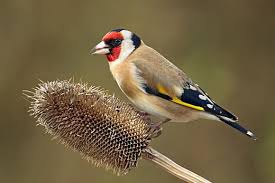 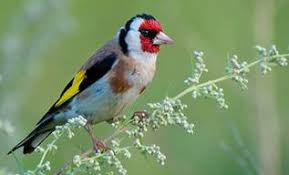 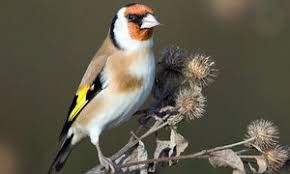 Пустыри по окраинам городов с зарослями чертополоха – излюбленные места щеглов. Их любимый корм в это время – семена сорных растений (репейника, чертополоха, лопуха, осота, василька, цикория, одуванчика и многих других). Выкашивание пустырей оставляет их голодными зимой.Конкурс «Найди корм птицам»По одному представителю команд завязать глаза и подвести к мисочкам с кормом для птиц: рис, пшено,  перловка, семечки подсолнечные несолёные, хлебные крошки, овсяные хлопья, овёс, конфеты, сухофрукты,  макароны рожки, солёное сало.  Необходимо на ощупь определить еду и выбрать правильную для зимующих птиц.Конкурс «Птичий десерт» (на сообразительность и скорость)Положить перед командами нитки, еловые шишки, маргарин, муку, подсолнечные семечки, мисочки и ложки.  Дети должны сообразить смешать маргарин, муку и семечки, далее заправить за чешуйки шишки массу, привязать нитки к шишке. Птичье угощение готово!Подведение итоговПодсчёт баллов и объявление лучших друзей природы – экологов.РефлексияЧто нового узнал? Что удивило? (Услышать ответ от каждого ученика)Выйти всем на улицу, разложить корм в кормушки, еловые шишки развесить на ветки  деревьев.КонкурсКоманда«Синицы»Команда«Орлы»Животные нашего краяУзнай птицу по описаниюПрипятские жмуркиКонкурс капитановСупервопросНайди корм птицамПтичий десерт